Manual for How to Take the BEVI [Pre-Program]Step 1: Log in to the BEVI1.	http://jp.thebevi.com/test-admin/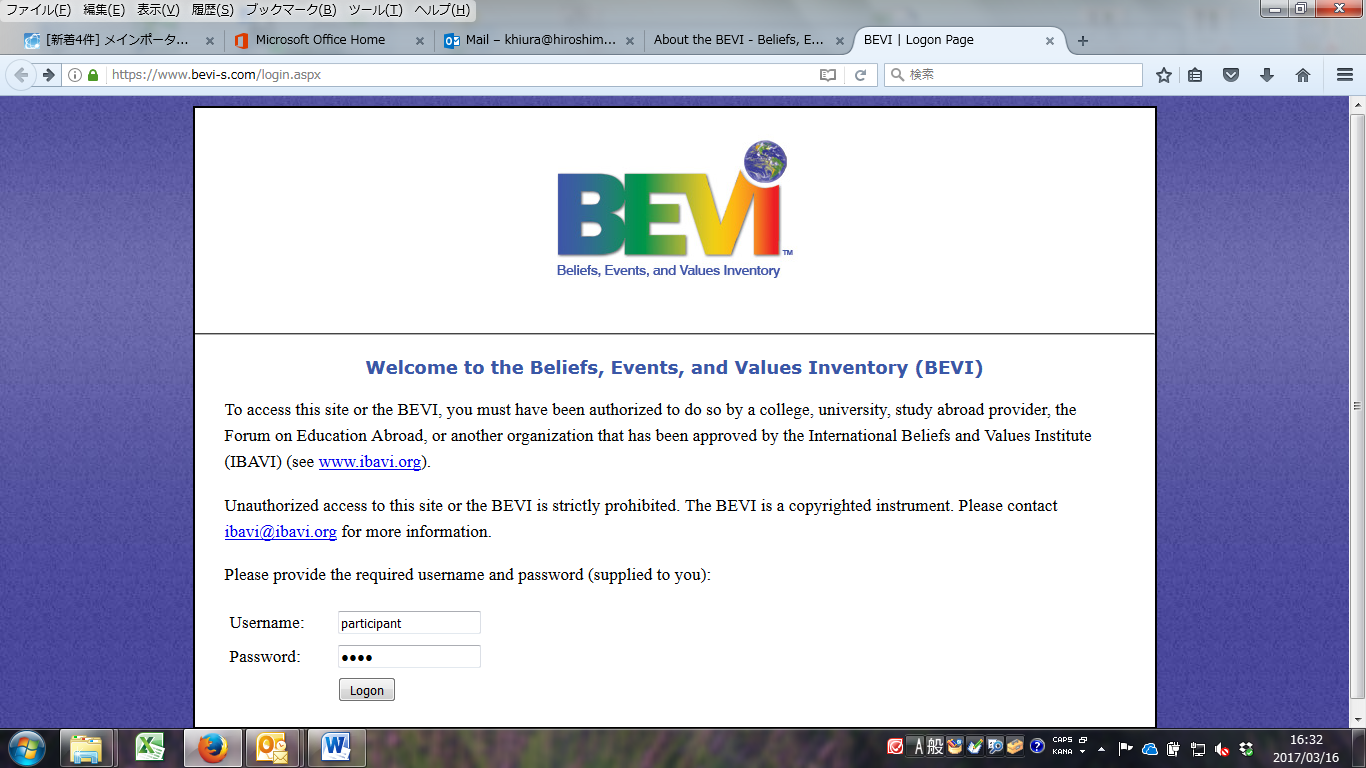 2.	Enter the following set of username and password into the appropriate box.		Username：	participantPassword：	bevi3.	Click “Logon.”4.	Read through the instructions and click “Start.”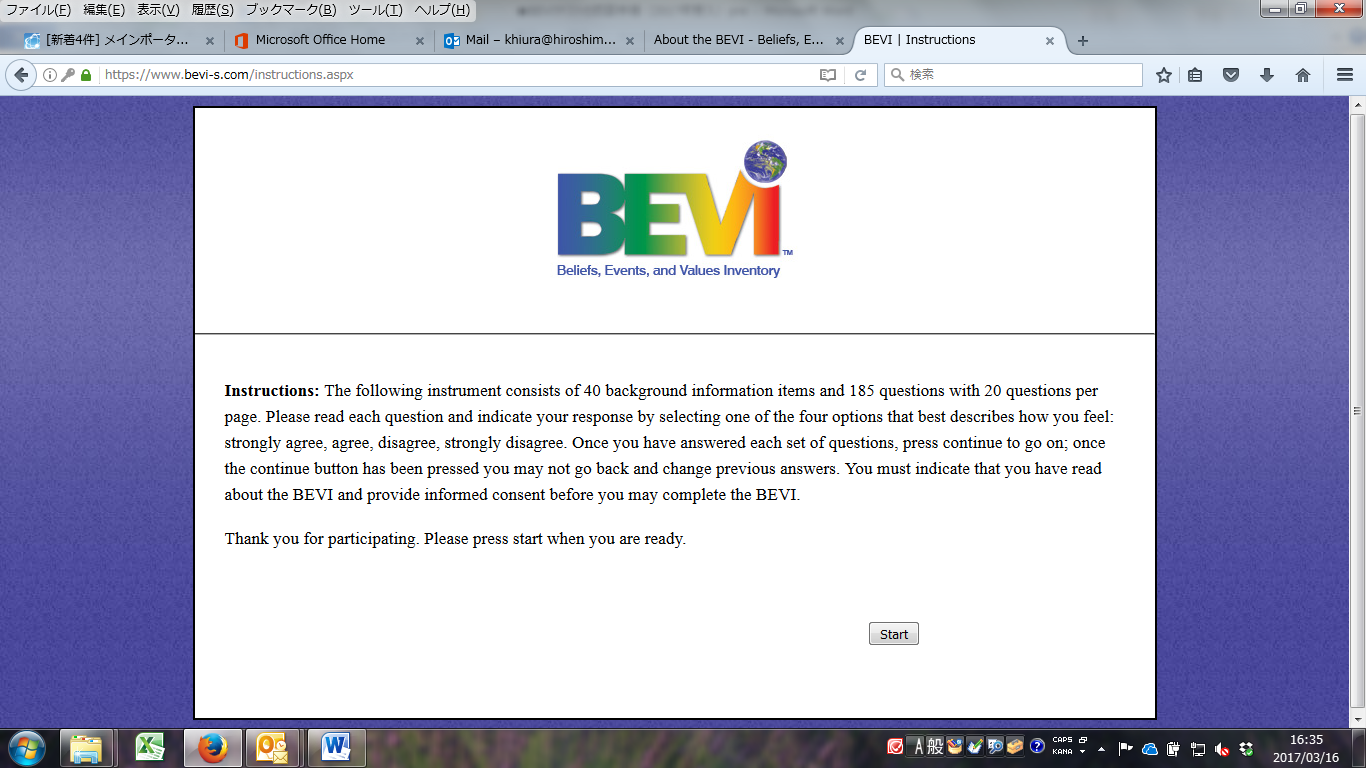 5.	Read through the consent form and click “Agree.” 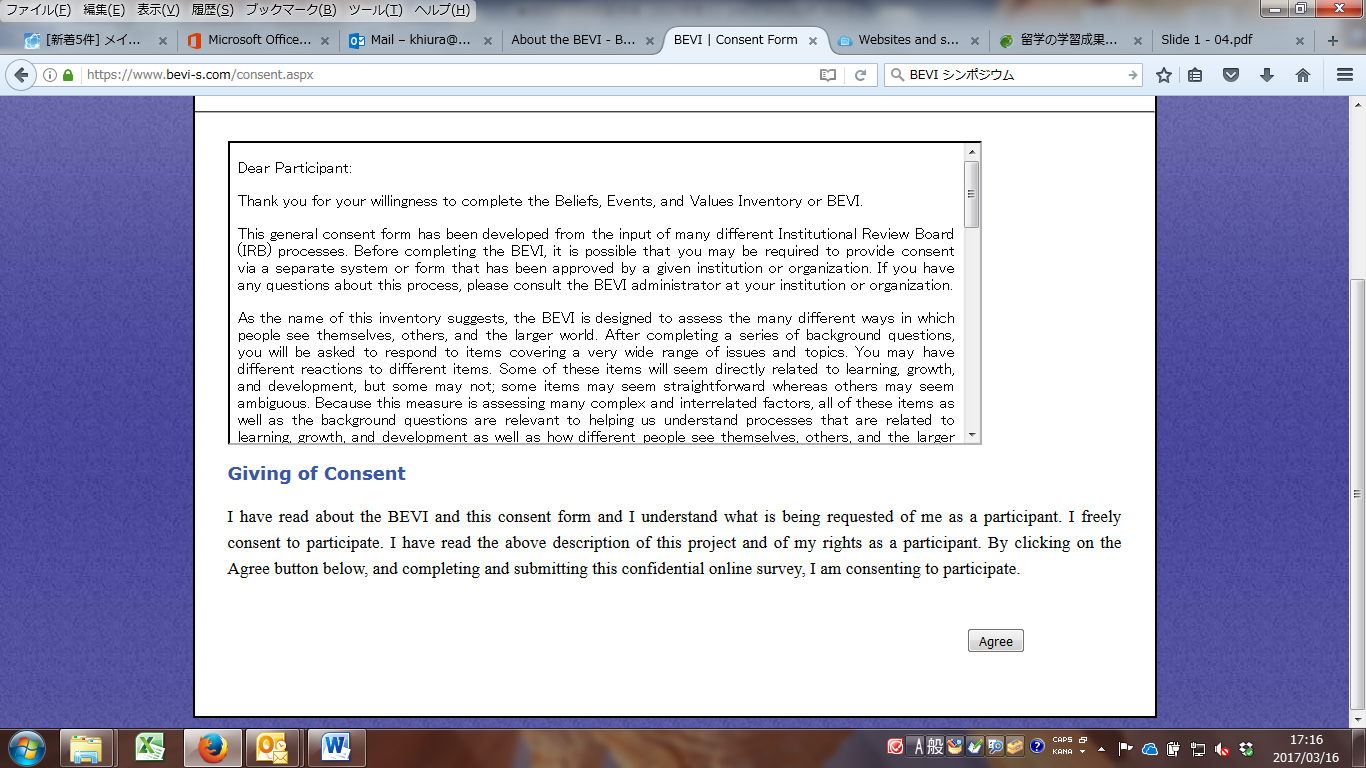 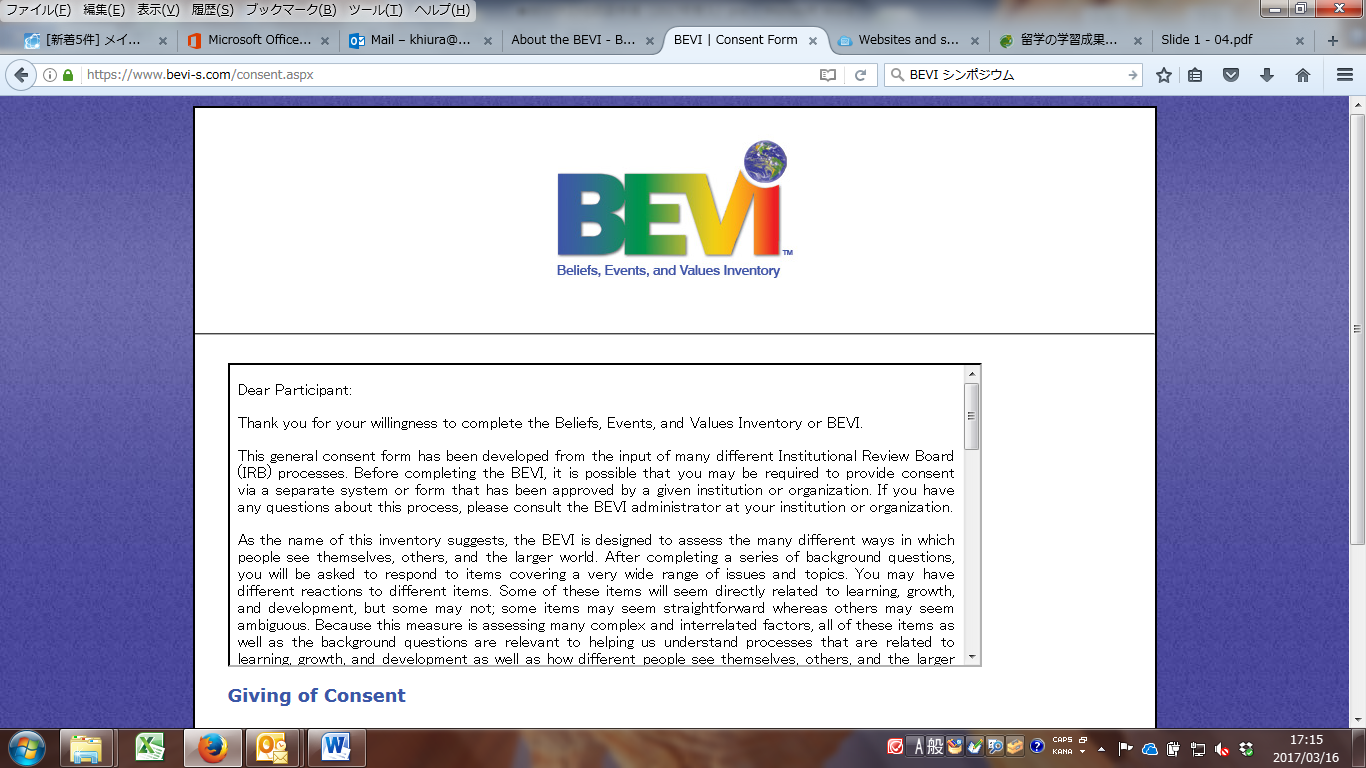 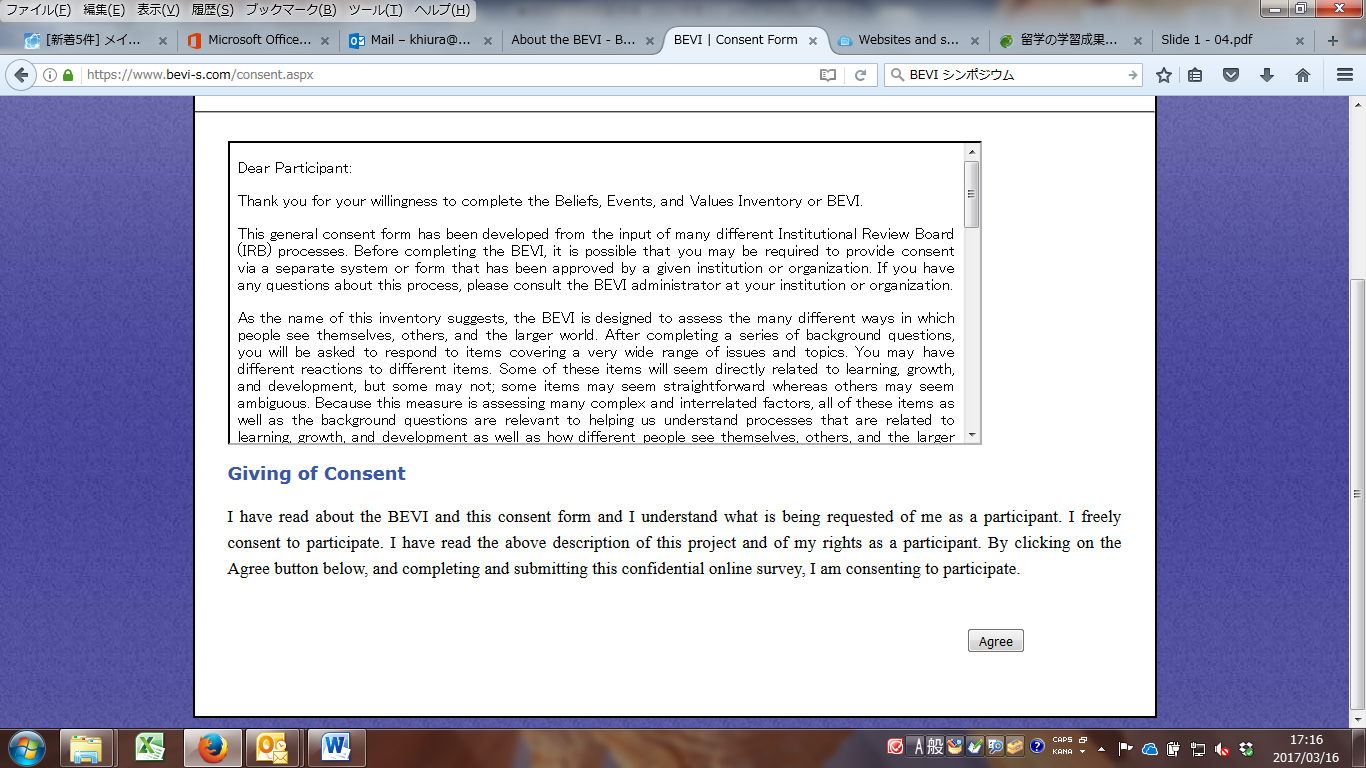 6.	Click “No, I want to submit a new BEVI.”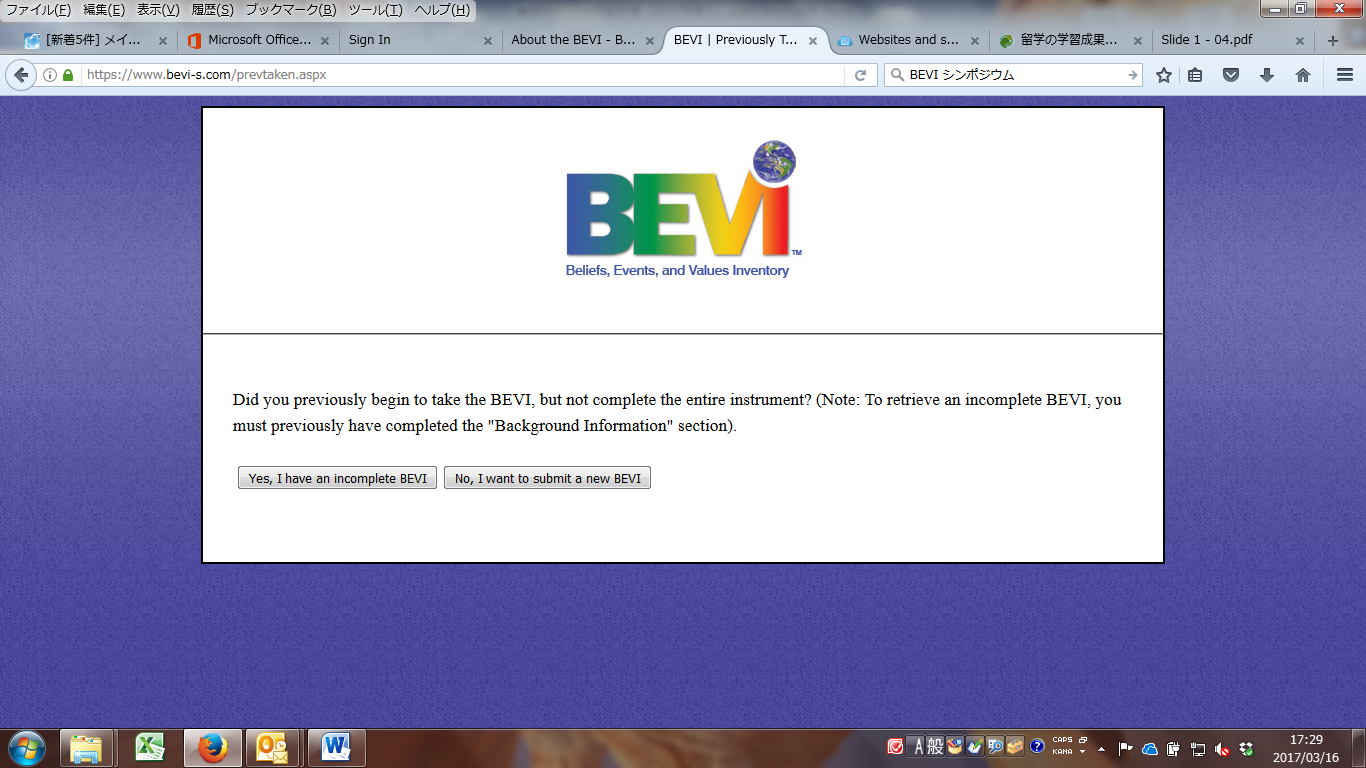 Step 2: Complete the “Background Information” questions1. 	Select “Hiroshima University” from pull down menu. 2. 	For the next question “For what program/course/experience are you taking BEVI (please provide the name),” please select the most appropriate program name from pull down menu, according to the duration of your stay in Hiroshima (please refer to the table below). After selecting your program name, you can skip over the “Other” box to the next question.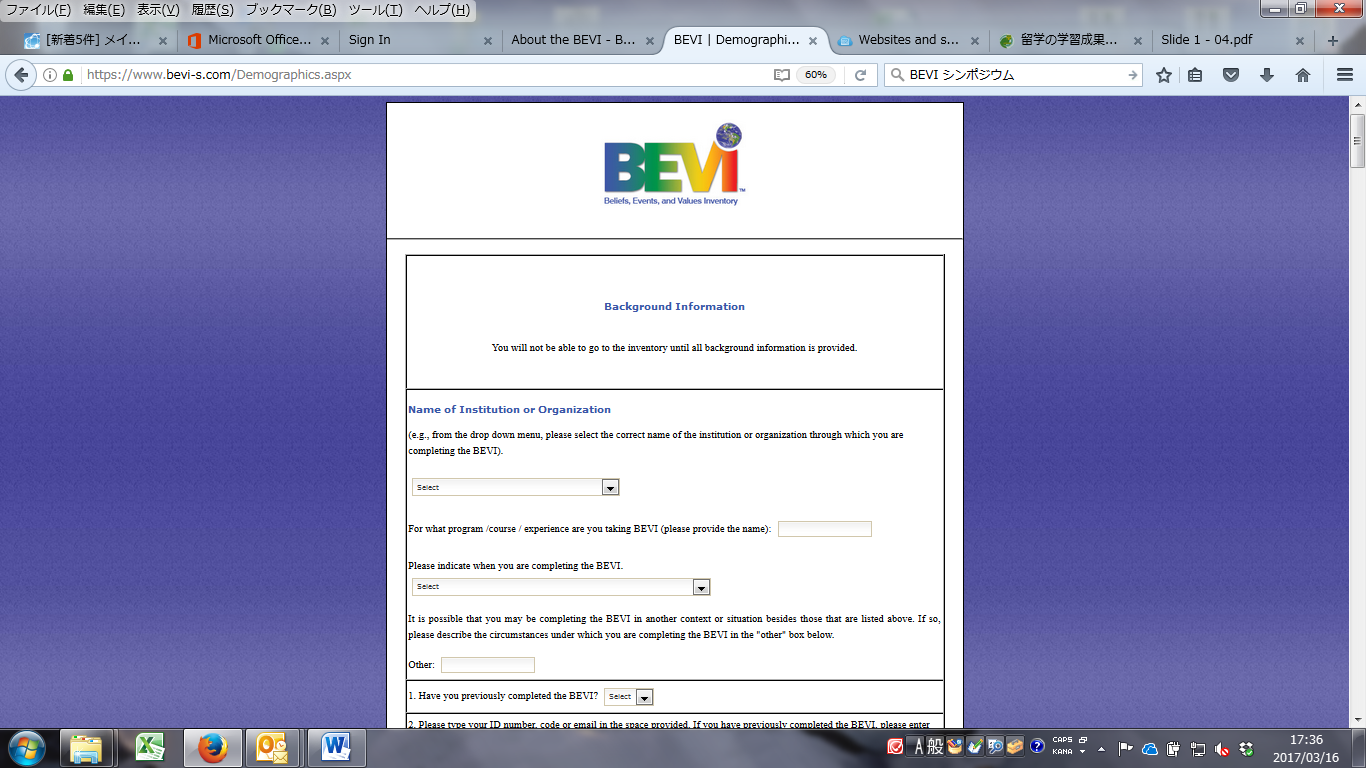 3. 	For “your ID number,” please accurately enter your email address.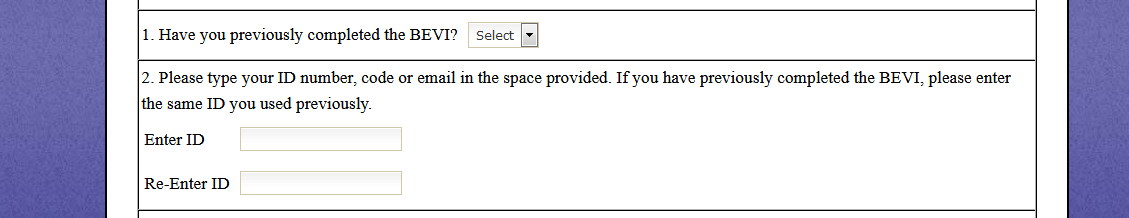 4. 	Please continue to answer the rest of the questions in the test. While answering these background questions, you may encounter some unfamiliar terms, in which case you can consult a dictionary and/or use Internet search engines.Step 3: Complete the BEVI test items1. 	Please answer each item. Don’t think too much but follow your intuition when answering these questions.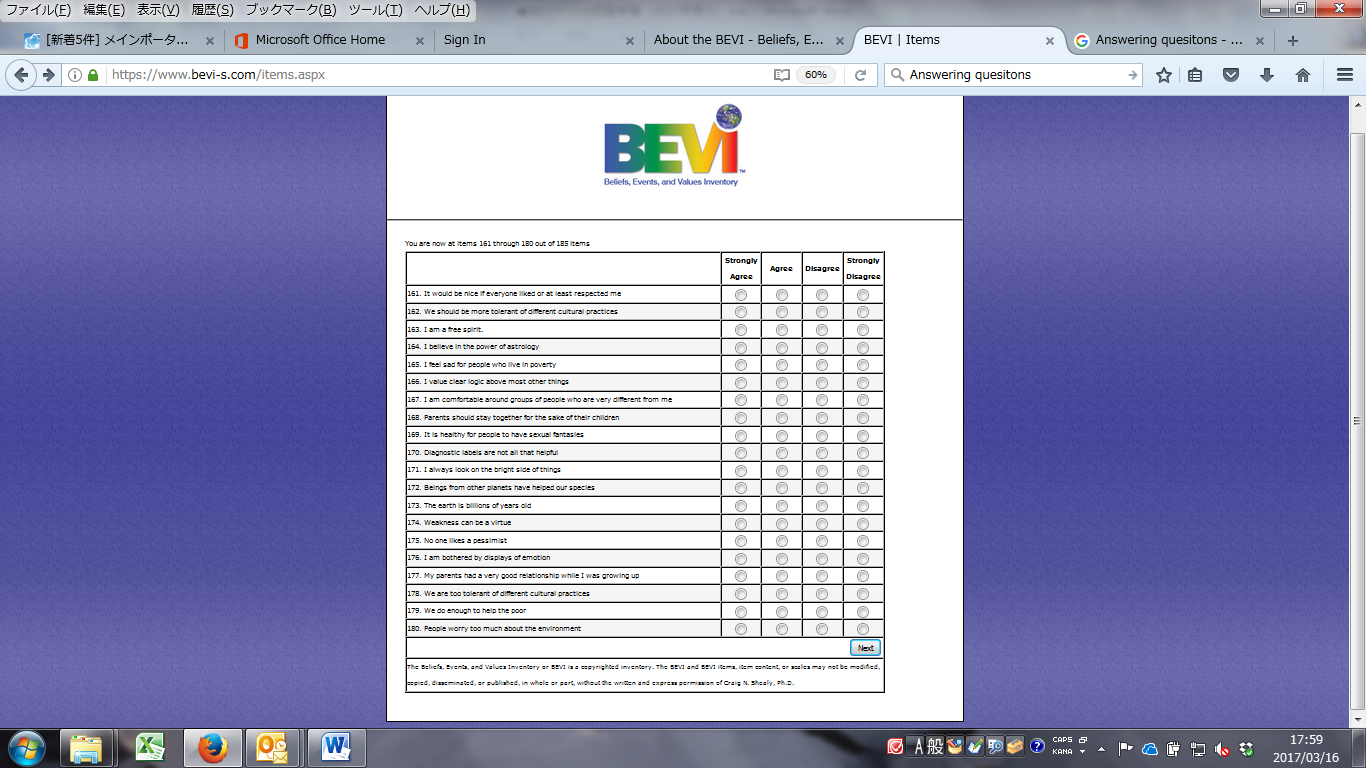 2.	After the completion of all test items, you will see the following screen where you are asked to answer some open-ended questions, based on your previous abroad experiences. 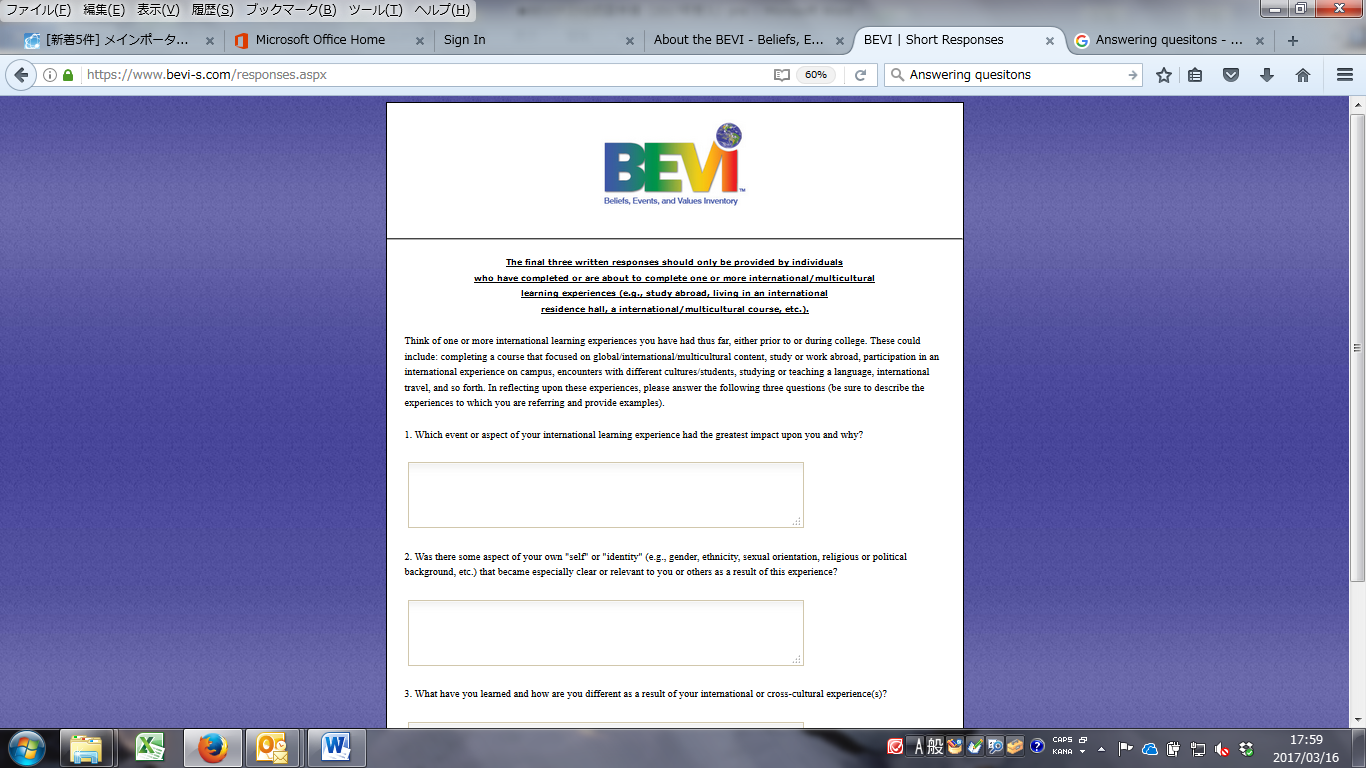 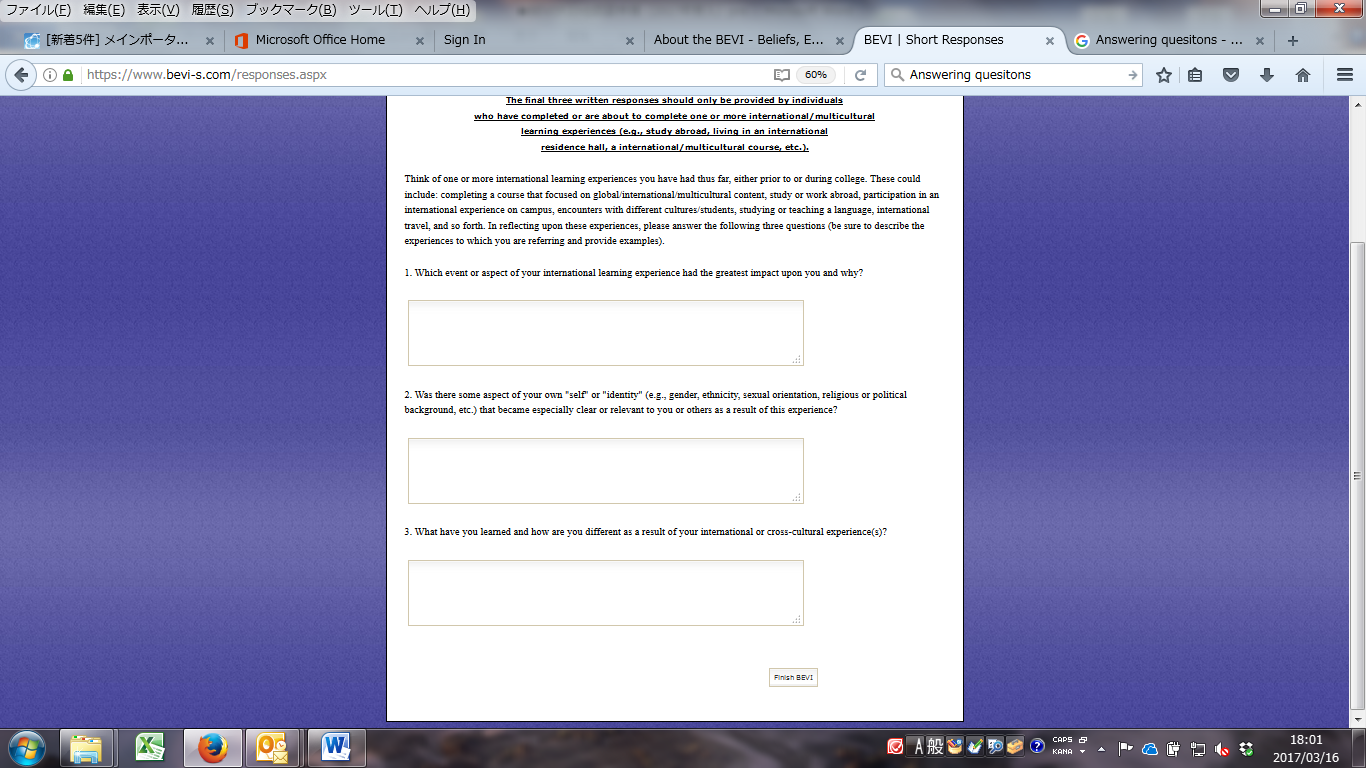 3.	Immediately after you finish the BEVI, you should receive an individually customized report at your registered email address.Duration of Your StayProgram NameLess than 30 days (1 month)2018-PEACE-A30 days or more but less than 90 days (3 month)2018-PEACE-B90 days or more but less than 180 days (6 months)2018-PEACE-C180 days or more but less than 365 days (1 year)2018-PEACE-D